Monday 29th JuneConverting MeasuresWe are going to learn how to convert between different units of measure. You need to learn some units for measuring. Which units of measure would you use to measure the following things? Match them up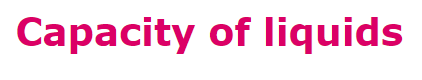 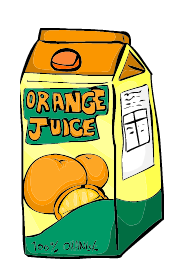 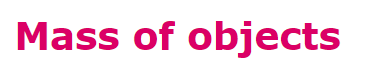 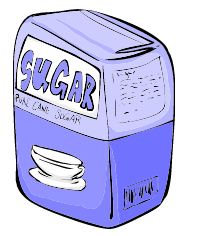 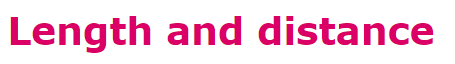 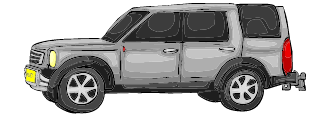 You need to know:1kilograms = 1000grams1kilometre = 1000metres1litre = 1000millilitresHow would we work out what 1 kg is in grams?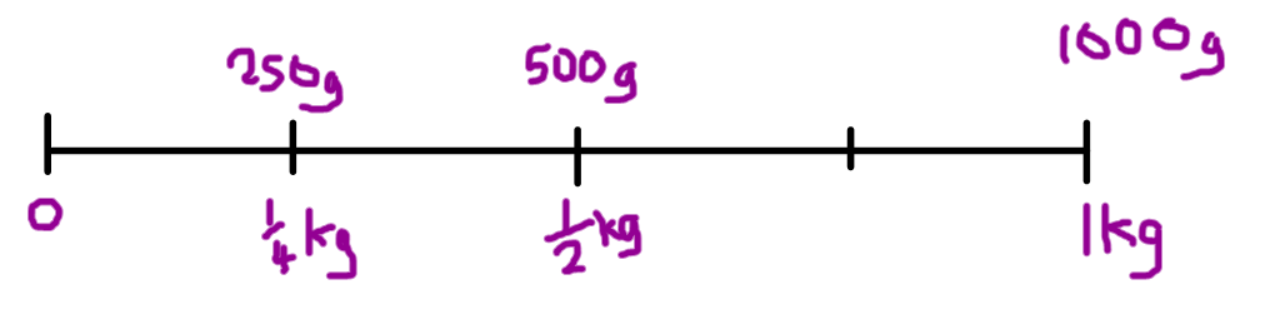 If there are 1000g in 1kg. Then in ¼ if a kg there are 250gAdd them both together.1000g + 250g = 1250gWatch the video for an explanationhttps://www.loom.com/share/0b2b8fedd40b46578a15f3e93a418b4bWhat is 2250ml in litres?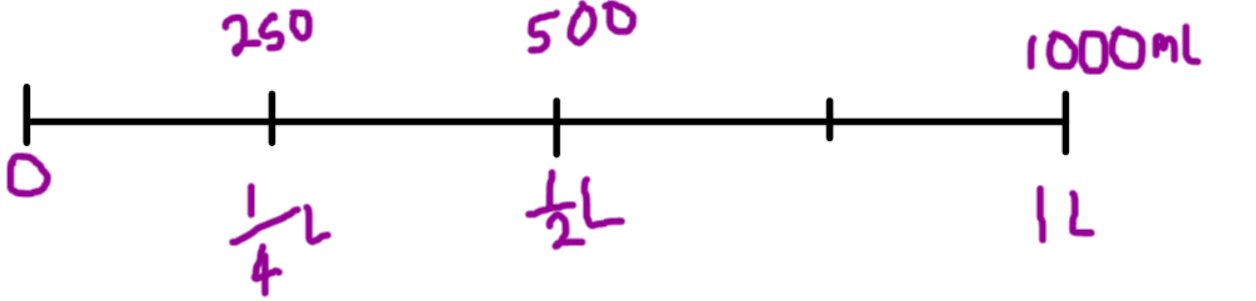 Watch the video for the explanation.https://www.loom.com/share/69d308bd31a44035baa0c28c34e89a70Your TurnComplete the conversions below:5000ml = 			Litres Litre = 				ml 			Litres3250ml = 			Litres6.5 Litres = 			mlWhat about 1200ml in Litres? You can use your place value to convert between measures. 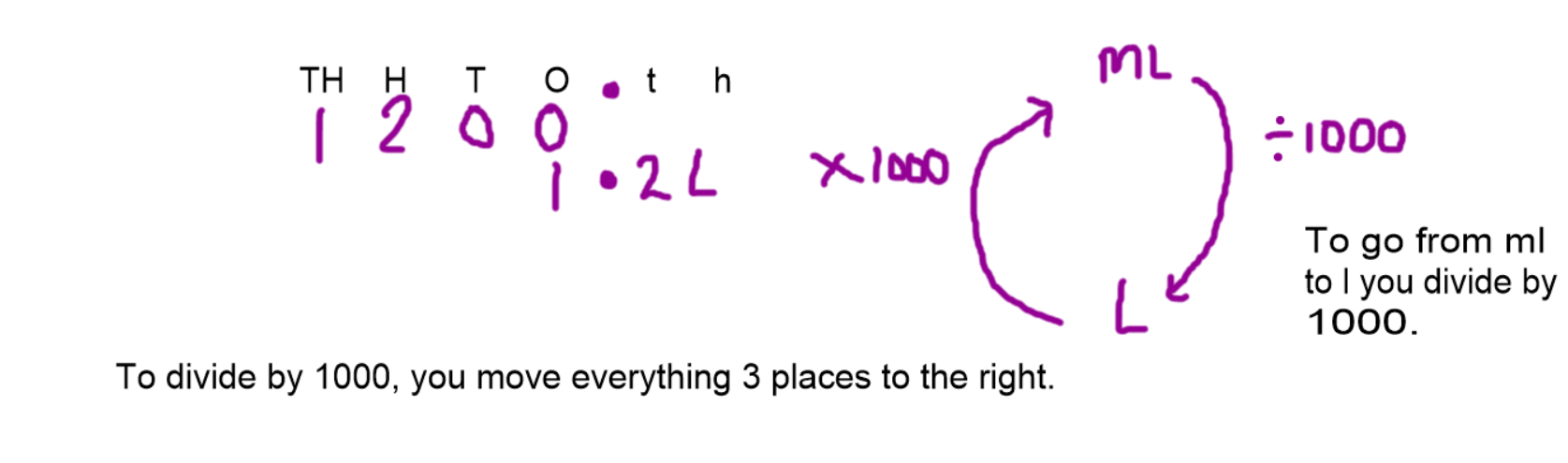 Watch the video for an explanationhttps://www.loom.com/share/24ed4d7638294350b87d9d6902c425ccYour turnConvert these ml to l2300ml = 			Litres1850ml =                             Litres3500ml =                             LitresNow try converting from Litres to ml by multiplying by 1000. Use your place value grid to help you.1.3 Litres =                             ml    4.25 Litres = 			ml   2.75 Litres =                               ml   1.5 Litres = 			ml